親愛的家長：香港基督少年軍2019年7月31日全港賣旗日家長通告首先，感謝您們一直以來對香港基督少年軍的支持及參與，讓這運動得以不斷擴展。今年我們喜獲社會福利署批准於全港舉行賣旗籌款。誠邀家長及子女一同參加是次賣旗活動，藉賣旗增進親子感情，並透過活動祝福香港市民。活動詳情如下：日期：	2019年7月31日(星期三)賣旗時間：	上午7時00分 – 下午12時30分賣旗地點：	全港 (實際賣旗地點將於稍後確定)籌款目的：	主要用於制服團隊服務目標：	招募7,000名義工參加資格：	14歲或以上義工 或 親子組合(未滿14歲者之賣旗義工，必須由18歲或以上家	長/監護人陪同)集合/解散：		各分隊/學校/機構/團體負責人將自行安排如閣下對上述資料有任何查詢，歡迎致電 2714 5400與香港基督少年軍公關及籌款部聯絡或直接向各分隊/學校/機構/團體負責人查詢。順祝 生活愉快！香港基督少年軍總幹事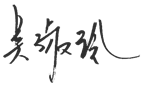 吳淑玲女士 謹啟二零一九年三月十一日-----------------------------------------------------------------------------------------------------------------------------------------------香港基督少年軍2019年7月31日全港賣旗日家長回條本人同意 *小兒/小女 _______________ (姓名) 參加上述賣旗活動。本人同意 *小兒/小女 _______________ (姓名) 參加上述賣旗活動，並由_______________ (家長/監護人姓名) 陪同參與。本人不同意 *小兒/小女 _______________ (姓名) 參加上述賣旗活動。學生/隊員姓名：家長簽署：日期：